                 13 /06 RM 04353PeriféricosAtividade – Página: 21Ligue cada periférico de saída ao seu nome: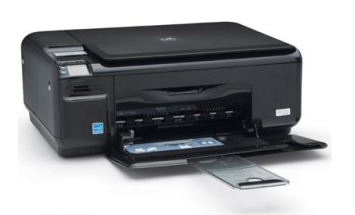 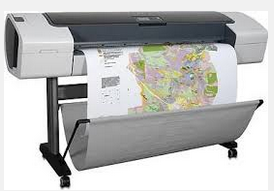 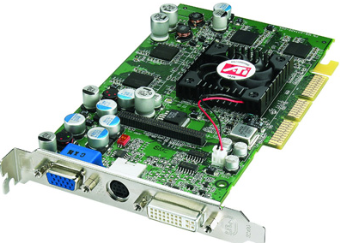 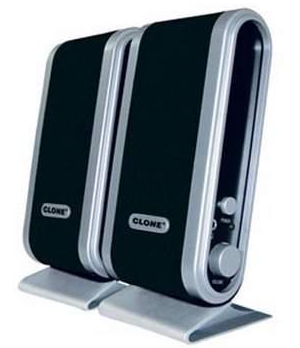 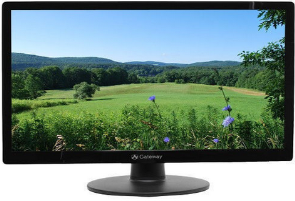 